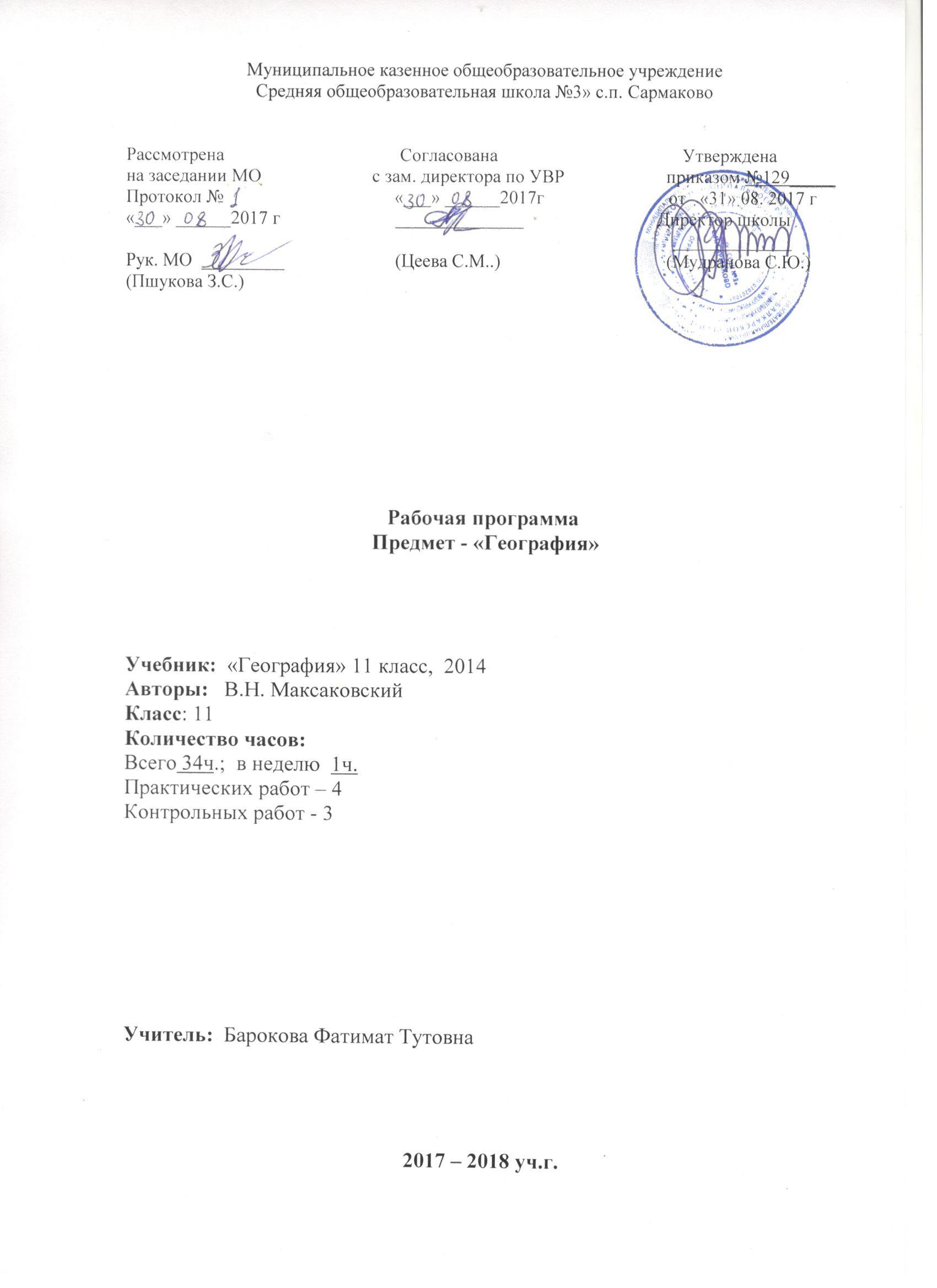 Рабочая программа по предмету география 11 класса разработана в  соответствии с нормативно-правовыми и   инструктивно – методическими  документами:Федеральный компонент государственных – образовательных стандартов (ФК ГОС -2004)Приказ Минобрнауки  РФ от 31.03.2014 г. № 253 «Об утверждении федерального перечня учебников, рекомендованных к использованию при реализации имеющих государственную аккредитацию  образовательных программ начального общего, основного общего, среднего общего образования.  3. Авторских методических рекомендаций к учебнику В.П. Максаковского «Экономическая и социальная география мира»  - Просвещение, 2014г.  4. Учебный план  МКОУ «СОШ №3» с.п. Сармаково на 2017 – 2018       учебный  год.  5. Положение  МКОУ «СОШ №3»  о порядке разработки, рассмотрения и     утверждения рабочих программ учебных предметов. 6. Основная образовательная программа основного общего образования     МКОУ «СОШ №3» с.п. Сармаково на 2017 – 2018 учебный год. 	I. Планируемые результаты освоения учебного предмета Результатами освоения программы по географии являются:
• понимание роли и места географической науки в системе научных дисциплин, ее роли в решении современных практических задач человечества и глобальных проблем;
• представление о современной географической научной картине мира и владение основами научных географических знаний (теорий, концепций, принципов, законов и базовых понятий);
• умение работать с разными источниками географической информации;
• умение применять географические знания в повседневной жизни для объяснения и оценки разнообразных явлений и процессов, адаптации к условиям проживания на определенной территории, самостоятельного оценивания уровня безопасности окружающей среды как сферы жизнедеятельности;
• умения соблюдать меры безопасности в случае природных стихийных бедствий и техногенных катастроф.Требования к уровню подготовки (Результаты обучения)	В результате изучения географии на базовом уровне учебник должен знать/пониматьосновные географические понятия и термины; традиционные и новые методы географических исследований;особенности размещения основных видов природных ресурсов, их главные месторождения и территориальные сочетания; численность и динамику населения  отдельных регионов и стран, их этногеографическую специфику; различия в уровне и качестве жизни населения отдельных регионов и стран. географические особенности отраслевой и территориальной структуры мирового хозяйства по странам и регионам,, размещения его основных отраслей; географическую специфику отдельных стран и регионов, их различия по уровню социально-экономического развития, специализации в системе международного географического разделения труда; географические аспекты глобальных проблем человечества;особенности современного геополитического и геоэкономического положения России, ее роль в международном географическом разделении труда;уметьопределять и сравнивать по разным источникам информации географические тенденции развития природных, социально-экономических и гео экологических объектов, процессов и явлений;оценивать и объяснять ресурс обеспеченность отдельных стран и регионов мира, их демографическую ситуацию, уровни урбанизации и территориальной концентрации населения и производства, степень природных, антропогенных и техногенных изменений отдельных территорий;применять разнообразные источники географической информации для проведения наблюдений за природными, социально-экономическими и гео экологическими объектами, процессами и явлениями, их изменениями под влиянием разнообразных факторов;составлять комплексную географическую характеристику регионов и стран мира; таблицы, картосхемы, диаграммы, простейшие карты, модели, отражающие географические закономерности различных явлений и процессов, их территориальные взаимодействия;сопоставлять географические карты различной тематики;использовать приобретенные знания и умения в практической деятельности и повседневной жизни для:выявления и объяснения географических аспектов различных текущих событий и ситуаций;нахождения и применения географической информации, включая карты, статистические материалы, геоинформационные системы и ресурсы Интернета; правильной оценки важнейших социально-экономических событий международной жизни, геополитической и геоэкономической ситуации в России, других странах и регионах мира, тенденций их возможного развития;понимания географической специфики крупных регионов и стран мира в условиях глобализации, стремительного развития международного туризма и отдыха, деловых и образовательных программ, различных видов человеческого общения.II. Содержание   предметаРегионы и страны. Зарубежная Европа  (9 часов)Понятие о географическом регионе. Зарубежная Европа. ГП, природно-ресурсный потенциал. Население. Характеристика хозяйства. Государства-малютки. Внутренние различия. Германия.Практическая работа:1. Составить сравнительную экономико-географическую характеристику двух стран большой семерки.Зарубежная Азия. Австралия и Океания (10 часов)Визитная карточка региона. Географическая картина Зарубежной Азии. Китай – достижения и проблемы. Япония: территории, границы, население. Хозяйство Японии на пути в 21 век.  Индия – крупнейшая развивающая страна мира. НИС Азии. Австралия и Океания.Практическая работа:1.  Международные экономические связи Японии.Африка (3 часа)ГП, природные ресурсы, население, характеристика хозяйства. Суб регионы Африки. ЮАР.Северная Америка (5 часов)США, ГП, население, общая характеристика хозяйства. Макрорайоны США.  Канада.Практическая работа:Определение комплексной характеристики Канады.Латинская Америка (2 часа)Общая характеристика Латинской Америки. Бразилия – тропический гигант.Глобальные проблемы человечества 5 часов)Географические аспекты современных глобальных проблем.Практическая работа:1. Выявление по картам регионов с неблагоприятной экологической ситуациейIII. Тематическое планированиеIII. Календарно - тематическое планирование№Наименование разделовВсего часовКонтрольные работыПрактические работы1Часть 1. Регионы и страны. Зарубежная Европа  9112Зарубежная Азия. Австралия и Океания 10113Африка 34Северная Америка 515Латинская Америка 26Часть 2. Глобальные проблемы человечества 5117Всего3434№Тема урокаКол-во часовДата проведенияДата проведения№Тема урокаКол-во часовПо плануПо фактуРаздел 1. Регионы и страны. Зарубежная Европа 9чРаздел 1. Регионы и страны. Зарубежная Европа 9чРаздел 1. Регионы и страны. Зарубежная Европа 9чРаздел 1. Регионы и страны. Зарубежная Европа 9чРаздел 1. Регионы и страны. Зарубежная Европа 9ч1Понятие о географическом регионе. 105.09.2Географическое положение зарубежной Европы. Природно-ресурсный потенциал Европы.112.09.3Население зарубежной Европы,  национальный, религиозный состав, миграции, урбанизация.119.09.4Характеристика хозяйства зарубежной Европы. Основные черты отраслевой и территориальной структуры хозяйства.126.09.5География сельского хозяйства и транспорта зарубежной Европы.103.10.6Географический рисунок расселения и хозяйства З. Европы110.10.7Государства карлики Европы117.10.8Страны Зарубежной Европы. Германия. Практическая работа 1. Комплексная характеристика Германии124.10.9Итоговый урок по теме «Зарубежная Европа».  Контроль знаний107.11.Раздел 2. Зарубежная Азия. Австралия и Океания 10чРаздел 2. Зарубежная Азия. Австралия и Океания 10чРаздел 2. Зарубежная Азия. Австралия и Океания 10чРаздел 2. Зарубежная Азия. Австралия и Океания 10чРаздел 2. Зарубежная Азия. Австралия и Океания 10ч10Общая характеристика зарубежной Азии. ЭГП, ПУ. ПР, население.114.11.11Общая характеристика зарубежной Азии. Промышленность, с/х.121.11. 12Восточная Азия. 
Китай. Пути экономического и социального преобразования128.11.13Китай. Пути экономического и социального преобразования /продолжение/105.12.14Япония: территория, границы, население. Практическая работа 2
Экономические связи Японии112.12.15Хозяйство Японии в 21 веке. 119.12.16Индия –ключевая страна развивающегося мира.126.12.17Новые индустриальные страны Азии.116.01.18Австралия и Океания123.01.19Контрольная работа по теме «Зарубежная Азия, Австралия и Океания»130.01.Раздел 3. Африка 3чРаздел 3. Африка 3чРаздел 3. Африка 3чРаздел 3. Африка 3чРаздел 3. Африка 3ч20Африка. ЭГП.Природно-ресурсный потенциал материка. Население106.02.21Развивающееся  хозяйство. Транспорт Африки.113.02.22Региональные различия Африки120.02.Раздел 4. Северная Америка 5чРаздел 4. Северная Америка 5чРаздел 4. Северная Америка 5чРаздел 4. Северная Америка 5чРаздел 4. Северная Америка 5ч23Северная Америка.Состав. ЭГП, ПГП США. Природно-ресурсный потенциал США, население127.02.24Общая характеристика хозяйства: ведущее место США. 106.03.25География промышленности и сельского хозяйства США. Транспорт и туризм113.03.26Районирование США. Север, Юг, Запад.120.03.27Канада. Практическая работа 3 Составление сравнительной характеристики Канады и Австралии103.04.Раздел 5. Латинская Америка 2чРаздел 5. Латинская Америка 2чРаздел 5. Латинская Америка 2чРаздел 5. Латинская Америка 2чРаздел 5. Латинская Америка 2ч28Латинская Америка. ЭГП. Население. Природно-ресурсный потенциал110.04.29Бразилия – тропический гигант117.04.Раздел 6. Глобальные проблемы человечества 5чРаздел 6. Глобальные проблемы человечества 5чРаздел 6. Глобальные проблемы человечества 5чРаздел 6. Глобальные проблемы человечества 5чРаздел 6. Глобальные проблемы человечества 5ч30Сущность глобальных проблем человечества124.04.31Сущность глобальных проблем человечества(продолжение)108.05.32Международное сотрудничество в решении глобальных проблем. Стратегия устойчивого развития Практическая работа 4. Выявление  по картам регионов с неблагоприятной экологической ситуацией115.05.33Обобщение знаний по курсу122.05.34Итоговый урок за курс. Тестирование.124.05.